	Name: ____________________________	Block: ______Unit 8: CirclesMath 3 Homework CalendarNote:  Study guide solutions and additional materials can be found on PowerSchool Learning!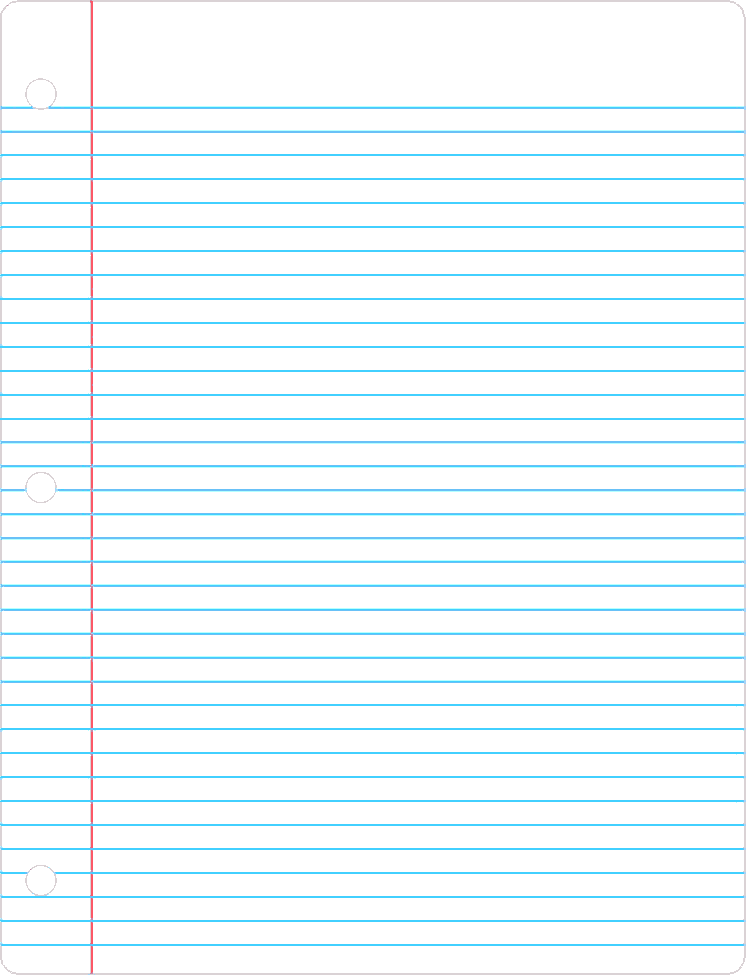 	Unit 8 Warm-UpsNotes DayDateTopicHomework18.1 Tangent Lines8.2 Chords & ArcsHomework 8.1 Homework 8.228.2 Chords & Arcs8.3 Inscribed AnglesFinish Homework 8.2Homework 8.338.4 Segments & Angles Circles Scavenger Hunt (Practice)Homework 8.44Quiz 8.1-8.4No Homework 58.5 Arc Length (Radian and Degrees)8.6 Area of a SectorHomework 8.5Homework 8.68.7 Complete the SquareHomework 8.768.8 Circle Equations, Midpoint, DistanceHomework 8.87Unit 8 ReviewStudy Guide8Unit 8 TestEOC Prep Pack!